Муниципальное автономное дошкольное образовательное учреждениедетский сад общеразвивающего вида«Умка»Муниципального образования город НоябрьскПаспортСпортивного залаМАДОУ «Умка»                                                                             Ответственная:Инструктор по физической культуре                                                                                                                   Селиванова Татьяна Анатольевна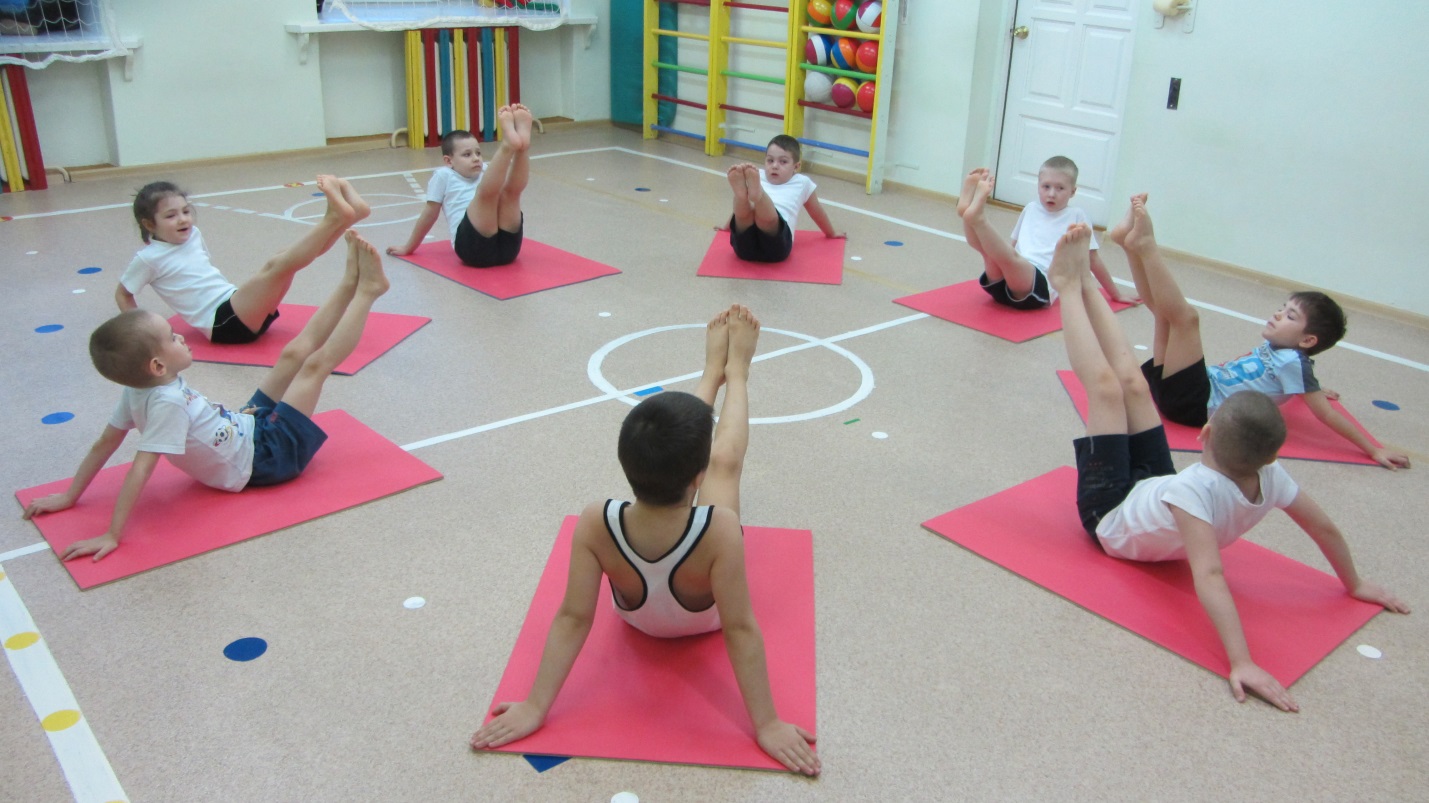 Гигиеническая оценка санитарного благоустройства и содержания спортивного залаСведения о материально-техническом оснащении спортивного залаСпортивный залПлощадь:Спортивного зала: 46,2 кв. м.Тренажёрного зала: 23 кв. м.Кабинет инструктора: 23,5 кв. м.Освещение: лампы дневного освещенияОтветственная за содержание кабинета:Ф.И.О.   Селиванова Татьяна АнатольевнаДолжность: инструктор по физической культуре Образование  высшее Категория       2яПедагогический  стаж работы:   23 годаМетодические наработки:1.Рабочая программа  по физическому развитию для второй младшей группы образовательная область «Физическое воспитание» 3 периода непосредственной образовательной деятельности в неделю (всего 108 периодов непосредственной образовательной деятельности в год)2. Рабочая программа  по физическому развитию для средней группы образовательная область «Физическое воспитание» 3 периода непосредственной образовательной деятельности в неделю (всего 108 периодов непосредственной образовательной деятельности в год)3.Рабочая программа  по физическому развитию для старшей группы образовательная область «Физическое воспитание» 3 периода непосредственной образовательной деятельности в неделю (всего 108 периодов непосредственной образовательной деятельности в год)4.Рабочая программа  по физическому развитию для второй младшей группы образовательная область «Физическое воспитание» 3 периода непосредственной образовательной деятельности в неделю (всего 108 периодов непосредственной образовательной деятельности в год)5.Перспективное планирование утренних гимнастик (вторая младшая группа) 6.Перспективное планирование утренних гимнастик ( средняя группа) 7.Перспективное планирование утренних гимнастик ( старшая  группа)8.Перспективное планирование утренних гимнастик ( подготовительная группа)9.Проект физкультурно-оздоровительной работы по профилактике нарушения осанки и плоскостопия «Вперёд, к здоровью!»Наименование помещений2014-2015 учебный год2014-2015 учебный год2014-2015 учебный годНаименование помещенийПлощадьОтделка помещенийПримечаниеСпортивный зал46,2 м2Стены, потолок –акриловая противопожарная краска, окна- эмаль, пол –линолеум.Тренажёрный зал23 м2Стены, потолок –акриловая противопожарная краска, окна- эмаль, пол –линолеум.Кабинет инструктора23,5 м2Стены, потолок –акриловая противопожарная краска, окна- эмаль, пол –линолеум.№Мебель: оборудованиеКоличество1Стол12Стул13Часть шкафа четырёх створчатого14Тумба15Стол с регулирующими ножками16 Увлажнитель17Пианино18Полка металлическая для инвентаря19Подставка для обуви пластиковая110Шкаф-купе111Доска на четырёх роликах212Мяч на резинке413Кочки на болоте114Сфера-мяч ажурная1015«Черепаха»216Флажки 2517Детский велотренажёр универсальный118 Детский велотренажёр беговая дорожка 119 Детский велотренажёр 120 Барьер легкоатлетический 121 Батут для рпыжков 122Мяч баскетбольный823Мяч футбольный124Мяч волейбольный325Мяч –фитбол для гимнастики (диаметр не менее 55 см)826 Мяч сенсорный227Мячи утяжелённые (набивные ) масса 1,0 кг1528 Мяч гимнастический с рожками1329Корзина п/м530 Самокат 231Гантели5032 Сетка волейбольная133Тоннель  игровой лабиринт (тоннель из 6 поролоновых арок 60-78-62 см. обтянутых винили кожей, и 2 угловых секции, соединяющих  липучками)134Спортивная массажная дорожка135Комплект  мягких модулей для спортивных игр и соревнований (28 элементов: поролоновые фигуры различных геометрических форм, обтянутые винили кожей, высотой 10 см с размером большей стороны не менее 30 см или диаметром не менее 20 см)136Спортивный комплекс137Коврик гимнастический1038Коврик массажный 25 х 25 см резиновый2039Скамейка340Обруч разный4041  Мячик разный4042Бревно гимнастическое напольное длина -2400 мм, ширина верхней поверхности -100мм 143Доска гладкая с зацепами д -2500мм; ш -200мм; в -30 мм144Доска с ребристой поверхностью д -1400мм; ш – 200мм; в -30мм245Канат 346Кегли (набор)147Кольцеброс (набор)148Контейнер для хранения мячей передвижной149Мат большой д -2000мм; ш-1380мм; в-70мм250Мат малый д-1000мм; ш-1000мм; в-70мм251Мат с разметкой д-1900мм; ш-1380мм; в-100мм252Мешочек с грузом малый масса – 150-200г2053Мешочек с грузом большой масса – 400г2054Палка гимнастическая короткая длина -750мм20 55Скакалка короткая4+10 56Скакалка верёвочная3 57Скамейка 3 58Стенка гимнастическая в-2700; ш-800мм; диаметр рейки -30мм; расс.между р. -220мм3 59 Комплект Малыш1 60 Мягкий модуль (мат,валик,дорожк)161Мягкий объёмный модуль (полукольцо)1 62Конусы для разметки13 63 Дом для тони.в форме куба1 64 Лыжи6 пар 65 Лыжные ботинки5 пар66Лыжные палочки6 пар 67Щит баскетбольный навесной с корзиной д-590мм; ш-450мм; внутр.д. корз. -450мм; дл.сетки -400мм2